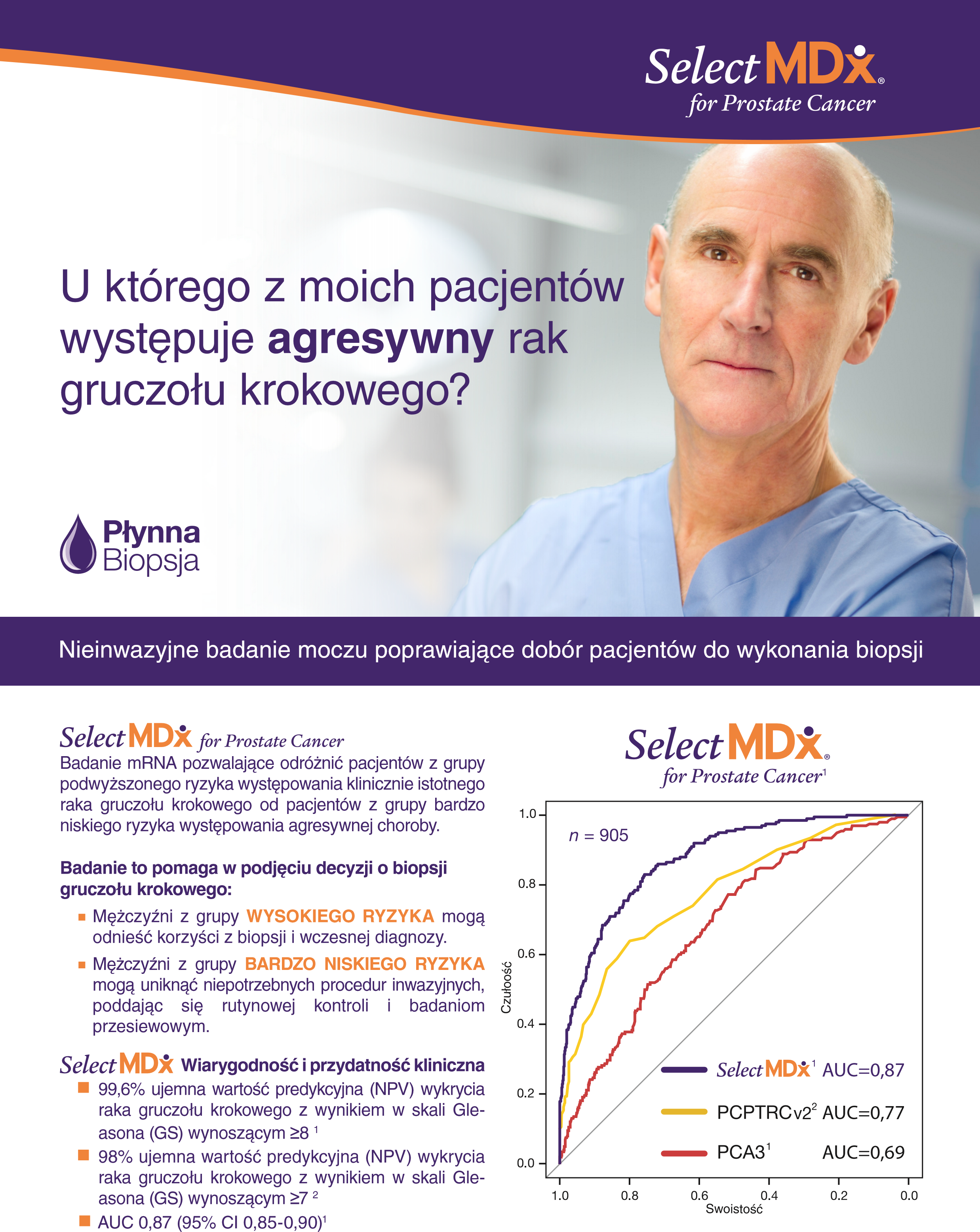 Podczas tegorocznego Kongresu Europejskiego Towarzystwa Urologicznego ogłoszone zostały nowe Wytyczne EAU 2018, w których Badanie Select MDx Płynna Biopsja Prostaty znalazło się                                   w rekomendacjach Europejskiego Towarzystwa Urologicznego w postępowaniu                         w diagnostyce u pacjentów, u których rozważa się wykonanie biopsji prostaty.PIŚMIENNICTWO:Na podstawie danych opublikowanych w artykule Van Neste et al. Detection of High-Grade Prostate Cancer Using a Urinary Molecular Biomarker-Based Risk Score. European Urology 2016.Van Neste et al. Detection of High-Grade Prostate Cancer Using a Urinary Molecular Biomarker-Based Risk Score. European Urology 2016.MDxHealth® i SelectMDx® są zastrzeżonymi znakami towarowymi MDxHealth S.A. ze Stanów Zjednoczonych lub Unii Europejskiej.MDxHealth B.V.| Transistorweg 5 6534 AT Nijmegen, NL  |  www.mdxhealth.com T: +31 (0) 88 327 2727   |  KvK: 09164747  E: clientservices.eu@mdxhealth.com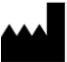 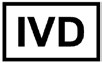 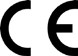 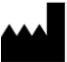 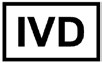 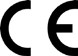 8-Mar-2018 © 2018 MDxHealth S.A. All rights reserved. 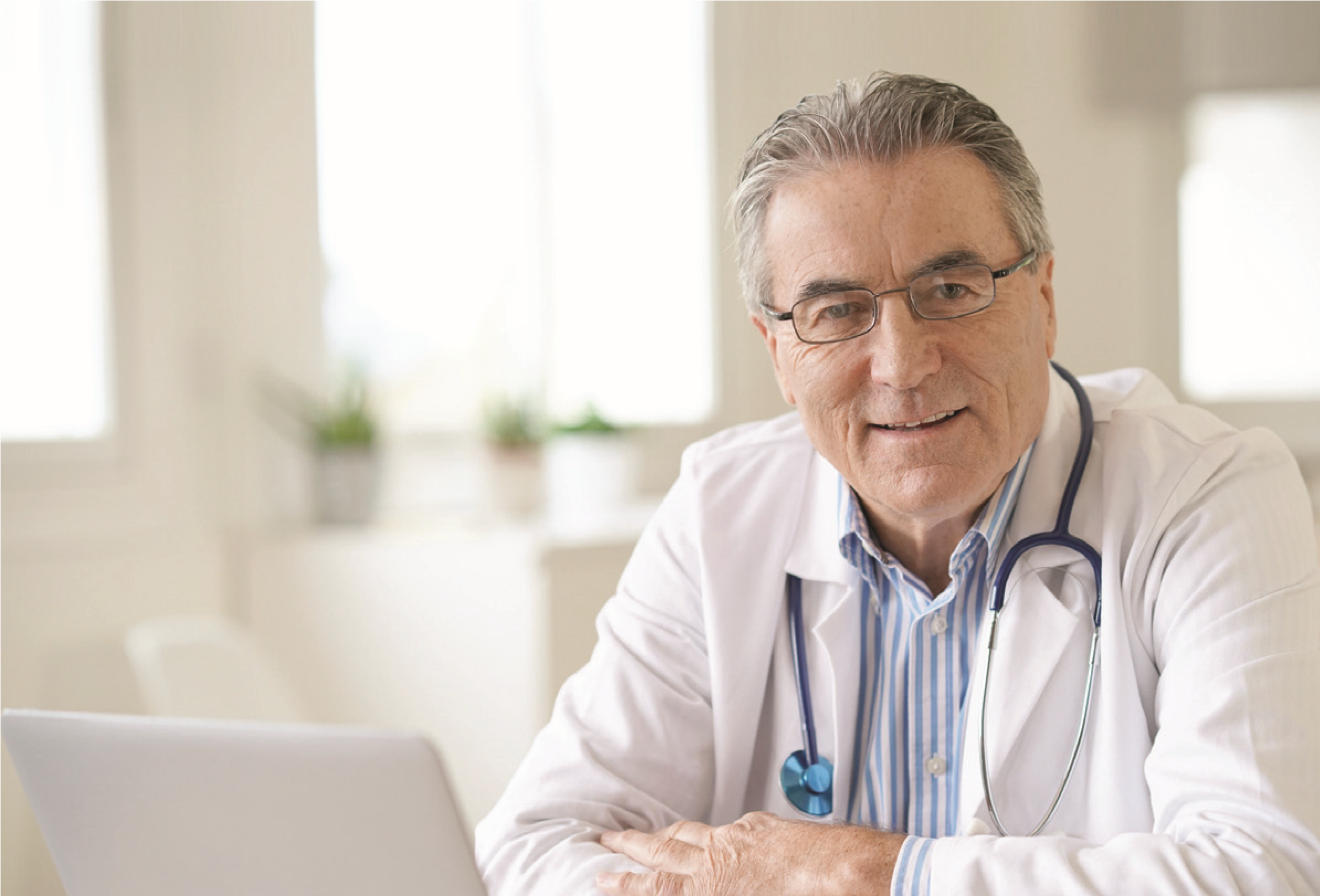 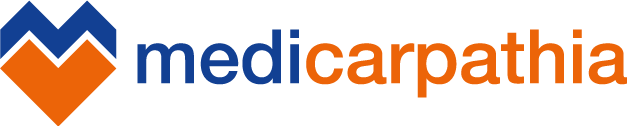 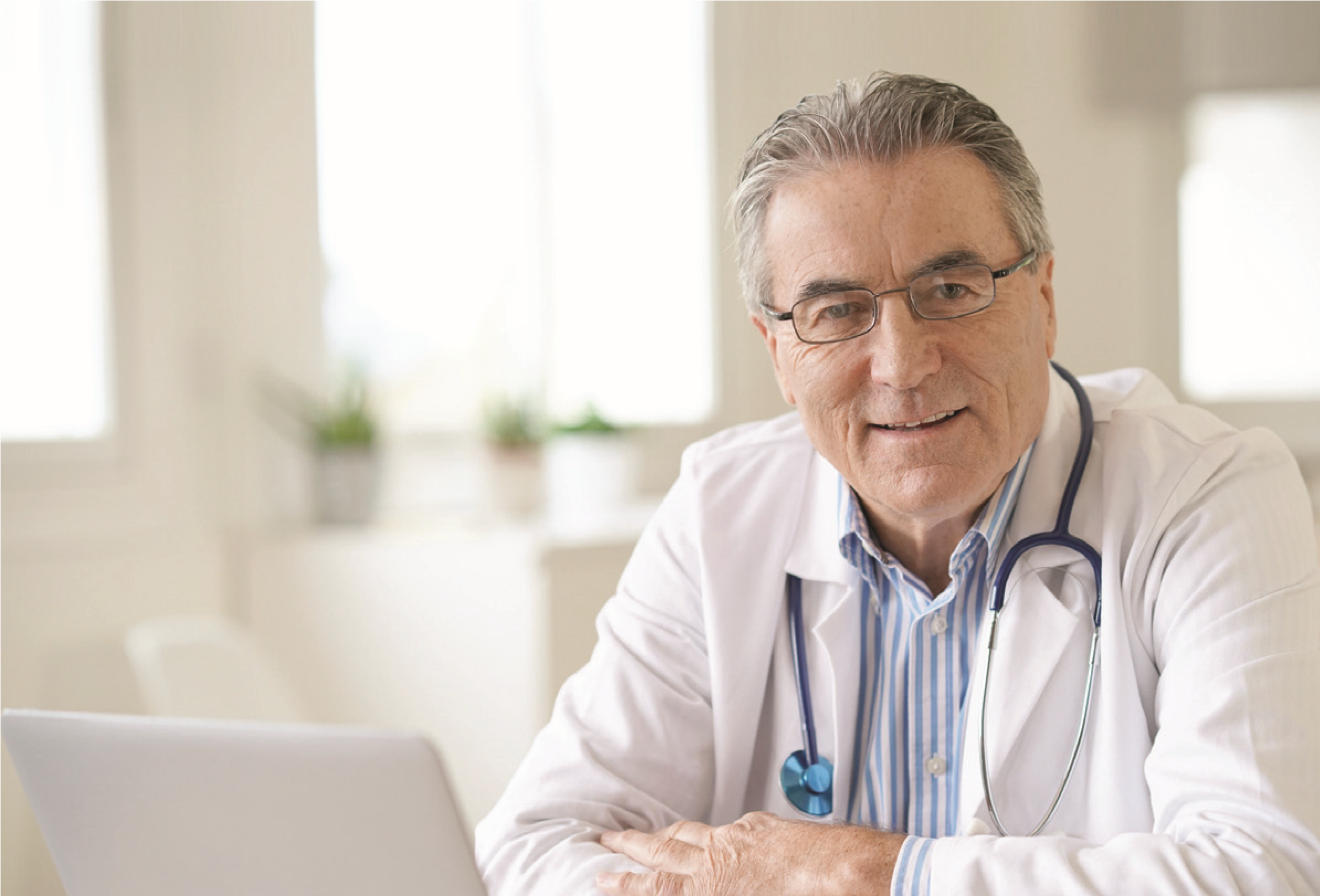 